             Word For Life Church Ministries2020 Planning and Financial Advance Request FormMinistry or Group Sponsoring the Event:  									Event Theme:  													How does this event align with WFLCM’s discipleship and outreach efforts?: 				_______________________________________________________________________________________________Ministry Contact Person:  				 		Telephone Number:  			Desired Date(s):  			 				Time of Event:  			(Event approval is subject to pastoral confirmation)BUDGETFinances:                 Budgeted                  No Funds Required                  Funds to be obtained from other resources (Mark the appropriate response and, if necessary, provide the $$ amount.)Itemize Expenses:  					Projected Financial Gain:							Projected Number of Participants:____________________________________		_________________________________________________Total:  $		Facilities Needed: _______Sanctuary   _______Kitchen _______ Conference room  ______Church Exterior Grounds Publicity/PR Venue:  ____Bulletin/Inserts  ____Newsletter  ____Newspaper  ____Flyers/Posters  ____Radio/TVTarget Age Group: _____Pre-School/Youth  _____Pre Teen    _____Teens    _____Young Adult  _____Older Adults                                                                                                  (3-5)         (6-9)                  (10-12)                 (13-17)                  (18- 35)                       (36-59)                    ________Senior Adults (60 and older)Transportation:  _______Bus(es) Reserved    _______Van(s) Reserved    _______Driver(s) EnlistedSIGN-OFF/APPROVAL:Ministry Leader:  __________________________________________________________________________                                                          SIGNATURE						      / DATEChair, Trustee Ministry:  ____________________________________________________________________                                                        SIGNATURE				 			      / DATEApproval/Disapproval: 											(Senior or Executive Pastor)                           SIGNATURE					      / DATE    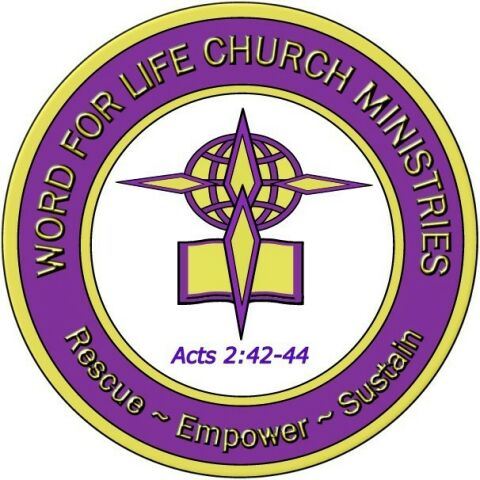 